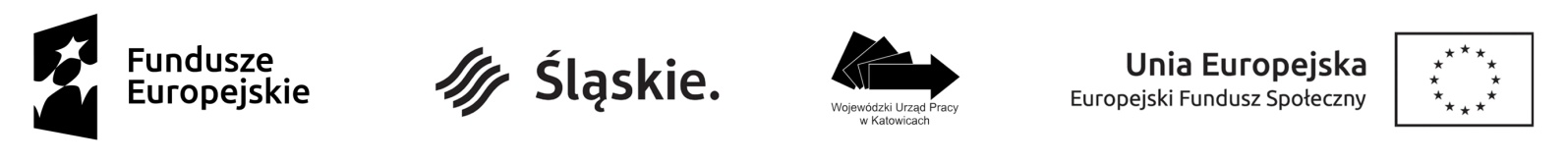 	ZAŁĄCZNIK NR 1 do SWZTP/2/21FORMULARZ OFERTOWYPOSTĘPOWANIA PROWADZONEGO W TRYBIE PODSTAWOWYM 
ZGODNIE Z ART. 275 PKT 1 USTAWY PZPNazwa Wykonawcy:…………………………………………………………………………...Adres:………………………………………………………………………………………..Nr telefonu:…………………………………………………………………………………….E–mail (do kontaktu oraz do przesyłania dokumentów):……………………………………….NIP……………………………..…….REGON……………………………………………..Wielkość przedsiębiorstwa Wykonawcy: .......................................................................................(należy podać małe, średnie, duże przedsiębiorstwo) 							Wykonawca ma siedzibę w państwach EOG innych niż państwo Zamawiającego: TAK/ NIE                        (skreślić niewłaściwe)Wykonawca ma siedzibę w państwie spoza EOG:  TAK/ NIE (skreślić niewłaściwe)Ubiegając się o udzielenie zamówienia publicznego, prowadzonego przez Wojewódzki Urząd Pracy w Katowicach na „Usługę projektowania graficznego oraz wsparcia działań 
w mediach społecznościowych Wojewódzkiego Urzędu Pracy w Katowicach” składam/y niniejszą ofertę na wykonanie zamówienia i:Oświadczam/y, że zapoznałem się/zapoznaliśmy się z wymogami Zamawiającego, dotyczącymi przedmiotu zamówienia, zamieszczonymi w Specyfikacji Warunków Zamówienia wraz z załącznikami – i nie wnoszę/wnosimy do nich żadnych zastrzeżeń.Oświadczam/y, że:Przedmiot zamówienia opisany w postępowaniu prowadzonym pod Nr TP/2/21 oferuję/oferujemy wykonać za cenę:-brutto:…………..................................złotych (słownie: .........................................................................................................................złotych……./100).* Dla celów wyceny łącznej wartości usługi przyjęto okres 6 miesięcy. W zależności od terminu podpisania umowy rozliczenie nastąpi tylko za faktyczny czas świadczenia usługi.	Oświadczam/y, że (wybrać właściwe):Zobowiązuję/my sięNie zobowiązuję/my się do zatrudnienia przez cały okres realizacji umowy, tj. do dnia odbioru całości przedmiotu umowy potwierdzonego raportem końcowym, minimum jednej osoby                                              z niepełnosprawnościami – zgodnie z definicją osoby z niepełnosprawnościami określonej             w ustawie z dnia 27 sierpnia 1997 r. o rehabilitacji zawodowej i społecznej oraz zatrudnieniu osób niepełnosprawnych (t.j. Dz. U. z 2019 r. poz. 1172 z późn. zm.)4.	Oświadczam/y, że wyceniłem/wyceniliśmy wszystkie elementy niezbędne do prawidłowego wykonania zamówienia i zobowiązuję się/zobowiązujemy się do wykonania zadania objętego zamówieniem w terminach określonych w SWZ  i załącznikach .5.	Oświadczam/y, że uważam/y się za związanych niniejszą ofertą do dnia wskazanego 
w SWZ. 6.	Oświadczam/y, że zrealizuję/emy zamówienie zgodnie ze Specyfikacją Warunków Zamówienia, Szczegółowym opisem przedmiotu zamówienia i wzorem umowy.7.	Oświadczam/y, że uzyskaliśmy wszelkie informacje niezbędne do prawidłowego przygotowania i złożenia niniejszej oferty.Oświadczam/y, że w razie wybrania mojej/naszej oferty jako najkorzystniejszej 	zobowiązuję/emy się do podpisania umowy na warunkach określonych we wzorze umowy, 	w terminie wyznaczonym przez  Zamawiającego.Oświadczam/y, że wypełniłem/wypełniliśmy obowiązki informacyjne przewidziane w art. 13 lub art. 14 RODO wobec osób fizycznych, od których dane osobowe bezpośrednio lub pośrednio pozyskałem/pozyskaliśmy w celu ubiegania się o udzielenie zamówienia publicznego w niniejszym postępowaniu.Załącznikami do niniejszej oferty są: (proszę wymienić wszystkie dokumenty przedkładane wraz z ofertą):Formularz ofertowy…………………………………………………………………………………………........................…………………………………………………………………………………………………………..…………………………………………………………………………………………........................………………………………………………………………………………………….........................Oświadczam/y, że zamierzam/y powierzyć realizację następujących części zamówienia podwykonawcom (wypełnić jeżeli dotyczy):Wartość lub procentowa część zamówienia, jaka zostanie powierzona podwykonawcy lub podwykonawcom:     ………………………………………..UWAGA!!!DOKUMENT/PLIK  (OŚWIADCZENIE)  NALEŻY ZŁOŻYĆ W FORMIE LUB POSTACI ELKTRONICZNEJ tj. PODPISAĆ KWALIFIKOWANYM PODPISEM ELEKTRONICZNYM LUB PODPISEM ZAUFANYM  LUB PODPISEM OSOBISTYMZAŁĄCZNIK Nr 2 do SWZ TP/2/21Wykonawca/Podmiot udostępniający zasoby(niewłaściwe skreślić)…………………………………………………………………………(pełna nazwa/firma, adres, w zależności od podmiotu: NIP/PESEL, KRS/CEiDG)reprezentowany przez:……………………………………………………………………(imię, nazwisko, stanowisko/podstawa do reprezentacji)Oświadczenie Wykonawcy/Podmiotu udostępniającego zasoby Wykonawcy 
(niepotrzebne skreślić)składane na podstawie art. 125 ust. 1 ustawy z dnia 11 września 2019 r. Prawo zamówień publicznych (dalej jako: ustawa Pzp), DOTYCZĄCE PRZESŁANEK WYKLUCZENIA Z POSTĘPOWANIANa potrzeby postępowania o udzielenie zamówienia publicznego na Usługę projektowania graficznego oraz wsparcia działań w mediach społecznościowych Wojewódzkiego Urzędu Pracy w Katowicach oświadczam, co następuje:INFORMACJA DOTYCZĄCA NIEPODLEGANIU WYKLUCZENIU Z POSTĘPOWANIA:1. Oświadczam, że nie podlegam wykluczeniu z postępowania na podstawie art. 108 ust 1 ustawy Pzp.2. Oświadczam, że nie podlegam wykluczeniu z postępowania na podstawie 
art. 109 ust. 1 ustawy Pzp.Oświadczam, że zachodzą w stosunku do mnie podstawy wykluczenia z postępowania na podstawie art. …………. ustawy Pzp (podać mającą zastosowanie podstawę wykluczenia spośród wymienionych w art. 108 ust. 1 oraz 109 ust 1 ustawy Pzp). Jednocześnie oświadczam, że w związku z ww. okolicznością, na podstawie art. 110 ust. 2 ustawy Pzp podjąłem następujące środki naprawcze*: ……………………………………………………………………………………………………………………………………………………………………………………………..…………………...........…………………………………………………………………………………OŚWIADCZENIE DOTYCZĄCE PODANYCH INFORMACJI:Oświadczam, że wszystkie informacje podane w powyższych oświadczeniach są aktualne 
i zgodne z prawdą oraz zostały przedstawione z pełną świadomością konsekwencji wprowadzenia zamawiającego w błąd przy przedstawianiu informacji.UWAGA!!!DOKUMENT/PLIK  (OŚWIADCZENIE)  NALEŻY ZŁOŻYĆ W FORMIE LUB POSTACI ELKTRONICZNEJ tj. PODPISAĆ KWALIFIKOWANYM PODPISEM ELEKTRONICZNYM LUB PODPISEM ZAUFANYM LUB PODPISEM OSOBISTYMZAŁĄCZNIK Nr 3 do SWZ TP/2/21Wykonawca/Podmiot udostępniający zasoby(niewłaściwe skreślić)…………………………………………………………………………(pełna nazwa/firma, adres, w zależności od podmiotu: NIP/PESEL, KRS/CEiDG)reprezentowany przez:……………………………………………………………………(imię, nazwisko, stanowisko/podstawa do reprezentacji)Oświadczenie Wykonawcy/ Podmiotu udostępniającego zasoby Wykonawcy
 (niepotrzebne skreślić)składane na podstawie art. 125 ust. 1 ustawy z dnia 11 września 2019 r. Prawo zamówień publicznych (dalej jako: ustawa Pzp), DOTYCZĄCE SPEŁNIENIA WARUNKÓW UDZIAŁU W POSTĘPOWANIUNa potrzeby postępowania o udzielenie zamówienia publicznego na Usługę projektowania graficznego oraz wsparcia działań w mediach społecznościowych Wojewódzkiego Urzędu Pracy w Katowicach oświadczam, co następuje:Oświadczam, że spełniam warunki udziału w postępowaniu określone przez Zamawiającego w Specyfikacji Warunków Zamówienia w pkt. 14.2 ust. 4 pkt 1 oraz 2 
OŚWIADCZENIE DOTYCZĄCE PODANYCH INFORMACJI:Oświadczam, że wszystkie informacje podane w powyższym oświadczeniu są aktualne 
i zgodne z prawdą oraz zostały przedstawione z pełną świadomością konsekwencji wprowadzenia zamawiającego w błąd przy przedstawianiu informacji.UWAGA!!!DOKUMENT/PLIK  (OŚWIADCZENIE)  NALEŻY ZŁOŻYĆ W FORMIE LUB POSTACI ELKTRONICZNEJ tj. PODPISAĆ KWALIFIKOWANYM PODPISEM ELEKTRONICZNYM LUB PODPISEM ZAUFANYM LUB PODPISEM OSOBISTYMZAŁĄCZNIK NR 5TP/2/21WYKAZ USŁUGI ZREALIZOWANEJ PRZEZ WYKONAWCĘ* zgodnie z wymogami zawartymi w pkt. 14.2 ust. 4 ppkt 1       * do usługi wymienionej w powyższym wykazie należy załączyć dowód potwierdzający należyte wykonanieUWAGA!!!DOKUMENTY/PLIK  NALEŻY ZŁOŻYĆ W FORMIE LUB POSTACI ELKTRONICZNEJ tj. PODPISAĆ KWALIFIKOWANYM PODPISEM ELEKTRONICZNYM LUB PODPISEM ZAUFANYM LUB PODPISEM OSOBISTYMZAŁĄCZNIK  NR 6TP/2/21WYKAZ OSÓB UCZESTNICZĄCYCH W REALIZACJI ZAMÓWIENIA* zgodnie z wymogami zawartymi w pkt. 14.2. ust. 4 ppkt 2 SWZ* W przypadku korzystania z osób zdolnych do wykonania zamówienia, które zostaną udostępnione przez inne podmioty, Wykonawca załączy do oferty pisemne zobowiązanie tych podmiotów do oddania mu do dyspozycji osób na okres korzystania z nich przy wykonywaniu zamówienia (zgodnie z wymogiem określonym               w pkt. 14.6. SWZ)UWAGA!!!DOKUMENTY/PLIK  NALEŻY ZŁOŻYĆ W FORMIE LUB POSTACI ELKTRONICZNEJ tj. PODPISAĆ KWALIFIKOWANYM PODPISEM ELEKTRONICZNYM LUB PODPISEM ZAUFANYM LUB PODPISEM OSOBISTYMLp.Usługa projektowania graficznego oraz wsparcia działań w mediach społecznościowych Wojewódzkiego Urzędu Pracy w KatowicachWartość zamówienia brutto za 1 miesiącczas trwania usługi Wartość zamówienia brutto za   6 miesięcy1.2.3.4.5.1.w ramach RPO WSL: opracowanie projektów graficznych reklam; wsparcie doradcze on-line; zakup subskrypcji do internetowego narzędzia umożliwiającego tworzenie projektów graficznych;                                         zapewnienie możliwości płatnych działań reklamowych na kanale social media prowadzonym przez Zamawiającego 6 miesięcy1.w ramach RPO WSL: opracowanie projektów graficznych reklam; wsparcie doradcze on-line; zakup subskrypcji do internetowego narzędzia umożliwiającego tworzenie projektów graficznych;                                         zapewnienie możliwości płatnych działań reklamowych na kanale social media prowadzonym przez Zamawiającego 6 miesięcy2.w ramach PO WER: opracowanie projektów graficznych reklam; wsparcie doradcze on-line; zakup subskrypcji do internetowego narzędzia umożliwiającego tworzenie projektów graficznych;                                         zapewnienie możliwości płatnych działań reklamowych na kanale social media prowadzonym przez Zamawiającego 6 miesięcy2.w ramach PO WER: opracowanie projektów graficznych reklam; wsparcie doradcze on-line; zakup subskrypcji do internetowego narzędzia umożliwiającego tworzenie projektów graficznych;                                         zapewnienie możliwości płatnych działań reklamowych na kanale social media prowadzonym przez Zamawiającego 6 miesięcy2.w ramach PO WER: opracowanie projektów graficznych reklam; wsparcie doradcze on-line; zakup subskrypcji do internetowego narzędzia umożliwiającego tworzenie projektów graficznych;                                         zapewnienie możliwości płatnych działań reklamowych na kanale social media prowadzonym przez Zamawiającego 6 miesięcy2.w ramach PO WER: opracowanie projektów graficznych reklam; wsparcie doradcze on-line; zakup subskrypcji do internetowego narzędzia umożliwiającego tworzenie projektów graficznych;                                         zapewnienie możliwości płatnych działań reklamowych na kanale social media prowadzonym przez Zamawiającego 6 miesięcy2.w ramach PO WER: opracowanie projektów graficznych reklam; wsparcie doradcze on-line; zakup subskrypcji do internetowego narzędzia umożliwiającego tworzenie projektów graficznych;                                         zapewnienie możliwości płatnych działań reklamowych na kanale social media prowadzonym przez Zamawiającego 6 miesięcyŁączna wartość zamówienia* suma pozycji 1 i 2 z kolumny nr 5)Łączna wartość zamówienia* suma pozycji 1 i 2 z kolumny nr 5)Łączna wartość zamówienia* suma pozycji 1 i 2 z kolumny nr 5)Łączna wartość zamówienia* suma pozycji 1 i 2 z kolumny nr 5)Lp.Części zamówienia, których wykonanie Wykonawca zamierza powierzyć podwykonawcyNazwa podwykonawców, którzy wykonywać będą określoną w kolumnie B część zamówienia Nazwy podwykonawców, na których zasoby Wykonawca powołuje się na zasadach określonych w art. 118 ustawy Pzp  w celu wykazania spełniania warunków, o których mowa w pkt 14.2 ust. 4  SWZABCD1.2.3.Lp.Nazwa jednostki, dla której świadczona była usługaPrzedmiot zrealizowanej usługi (w tym: zakres  usługi)Data wykonania usługi12371.……………………….Dzień/miesiąc/rokLp.Imię i nazwiskoNazwa zleceniodawcy, na rzecz którego była wykonana usługaPrzedmiot usługi Data zrealizowania badania Podstawa dysponowania osobami*w ramach realizacji niniejszego zamówieniaLp.Imię i nazwiskoNazwa zleceniodawcy, na rzecz którego była wykonana usługaPrzedmiot usługi Data zrealizowania badania Podstawa dysponowania osobami*w ramach realizacji niniejszego zamówienia12459101.Grafik:      ……………………………………………..…………………………………...…. Dzień/miesiąc/rok1.Grafik:      ……………………………………………..…………………………………...…. Dzień/miesiąc/rok1.Grafik:      ……………………………………………..…………………………………...…. Dzień/miesiąc/rok1.Grafik:      ……………………………………………..…………………………………...…. Dzień/miesiąc/rok2.Grafik:      ……………………………………………..…………………………………...…. Dzień/miesiąc/rok2.Grafik:      ……………………………………………..…………………………………...…. Dzień/miesiąc/rok3.Grafik:      ……………………………………………..…………………………………...…. Dzień/miesiąc/rok3.Grafik:      ……………………………………………..…………………………………...…. Dzień/miesiąc/rok1.Specjalista ds. kampanii internetowych :      ……………………………………………….…………………………………...…. Dzień/miesiąc/rok1.Specjalista ds. kampanii internetowych :      ……………………………………………….…………………………………...…. Dzień/miesiąc/rok1.Specjalista ds. kampanii internetowych :      ……………………………………………….…………………………………...…. Dzień/miesiąc/rok1.Specjalista ds. kampanii internetowych :      ……………………………………………….…………………………………...…. Dzień/miesiąc/rok2.Specjalista ds. kampanii internetowych :      ……………………………………………….…………………………………...…. Dzień/miesiąc/rok2.Specjalista ds. kampanii internetowych :      ……………………………………………….…………………………………...…. Dzień/miesiąc/rok3.Specjalista ds. kampanii internetowych :      ……………………………………………….…………………………………...…. Dzień/miesiąc/rok3.Specjalista ds. kampanii internetowych :      ……………………………………………….…………………………………...…. Dzień/miesiąc/rok